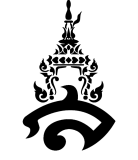 โครงการสอนวิชาประวัติศาสตร์ เทอม ๑ ระดับชั้นประถมศึกษาปีที่ ๑  เทอม ๑  ปีการศึกษา ๒๕๖๖               รหัสวิชา ส.                   ๑ ครั้งต่อสัปดาห์                   ระดับชั้น ป.1 /1-4โครงการสอนวิชาประวัติศาสตร์ เทอม ๑ ระดับชั้นประถมศึกษาปีที่ ๑  เทอม ๑  ปีการศึกษา ๒๕๖๖               รหัสวิชา ส.                   ๑ ครั้งต่อสัปดาห์                   ระดับชั้น ป.3 /1-3โครงการสอนวิชาประวัติศาสตร์ เทอม ๑ ระดับชั้นประถมศึกษาปีที่ ๑  เทอม ๑  ปีการศึกษา ๒๕๖๖               รหัสวิชา ส.                   ๑ ครั้งต่อสัปดาห์                   ระดับชั้น ป.4 /1-3ลำดับที่เนื้อหา เวลาหน่วยการเรียนรู้ที่ ๑วัน เวลา และเรื่องราวทางประวัติศาสตร์บทที่ ๑การใช้ปฏิทินในชีวิตประจำวันพ.ค. - มิ.ยบทที่ ๒ความเป็นมาของเรามิ.ย. - ก.คหน่วยการเรียนรู้ที่ ๒การดำเนินชีวิตบทที่ ๑ชีวิตที่เปลี่ยนแปลง ก.ค. - ส.คบทที่ ๒เหตุการณ์ในอดีตที่มีผลกับปัจจุบันอาเซียนศึกษาหน่วยการเรียนรู้ที่ ๑เพื่อนบ้านของเราส.ค. - ก.ยสอบปลายภาคก.ย. - ต.ค.ลำดับที่เนื้อหา เวลาหน่วยการเรียนรู้ที่ ๑วัน เวลา และเหตุการณ์บทที่ ๑ศักราชในชีวิตประจำวันพ.ค. - มิ.ยบทที่ ๒เรื่องราวสำคัญของโรงเรียนและชุมชนมิ.ย. - ก.คหน่วยการเรียนรู้ที่ ๒ปัจจัยที่มีผลต่อการตั้งถิ่นฐานและพัฒนาการของชุมชนบทที่ ๑ถิ่นฐานไทยก.ค. - ส.คอาเซียนศึกษาหน่วยการเรียนรู้ที่ ๑ อาเซียนของเราส.ค. - ก.ยสอบปลายภาคก.ย. - ต.ค.ลำดับที่เนื้อหา เวลาหน่วยการเรียนรู้ที่ ๑เวลาและเหตุการณ์บทที่ ๑เวลา ช่วงเวลา และยุคสมัยทางประวัติศาสตร์พ.ค. - มิ.ยบทที่ ๒ยุคสมัยทางประวัติศาสตร์มิ.ย. - ก.คบทที่ ๓การศึกษาประวัติศาสตร์ท้องถิ่นหน่วยการเรียนรู้ที่ ๒การตั้งถิ่นฐานและพัฒนาการของมนุษย์ในดินแดนไทยบทที่ ๑การตั้งถิ่นฐานและการดำรงชีวิตของมนุษย์ในดินแดนไทยบทที่ ๒พัฒนาการของมนุษย์สมัยประวัติศาสตร์ในดินแดนไทยก.ค. - ส.คอาเซียนศึกษาหน่วยการเรียนรู้ที่ ๑รู้จักอาเซียนส.ค. - ก.ยสอบปลายภาคก.ย. - ต.ค.